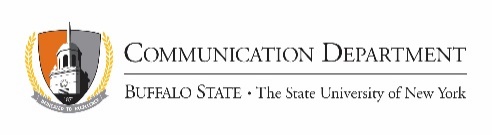 Internship Mid-Term Evaluation (716) 878-6008 – Buckham B112 – SUNY Buffalo State– 1300 Elmwood Ave – Buffalo NY 14222-1095 – ATTN: Gabe DiMaio To the Professional Supervisor: As our intern reaches the mid-point of this semester or term, it is time for you to complete the following evaluation. This is the same form you will use at the end of the semester for your grade recommendation. It is our expectation that you will discuss this evaluation with our intern. Please complete this form and email it to the internship coordinator at comminternships@buffalostate.edu with an email copy to the intern.Please evaluate the intern on a 1-4 scale			   Student Intern  _______________________________(1=poor, 4-=excellent)								1  2  3  4  Initiative 							Supervisor ___________________________________1  2  3  4  Maturity 							Date ______________________1  2  3  4  Dependability 						1  2  3  4  Creativity 							1  2  3  4  Promptness1  2  3  4  Professional appearance1  2  3  4  Professional demeanor & attitude1  2  3  4  Competence in speaking skills1  2  3  4  Competence in writing to professional standards1  2  3  4  Ability to work with others				1  2  3  4  Ability to learn1  2  3  4  Positive response to constructive criticism		competence?1  2  3  4  Ability to research & analyze information		1  2  3  4  Ability to analyze & solve problems1  2  3  4  Accuracy of work produced1  2  3  4  Interest in the profession1  2  3  4  Shows promises of success in profession1  2  3  4  Possesses basic expected entry-level skills1  2  3  4  Awareness of ethical issues in the profession1  2  3  4  Awareness of technological issues in the 
                profession( Additional Comments on Reserve Side